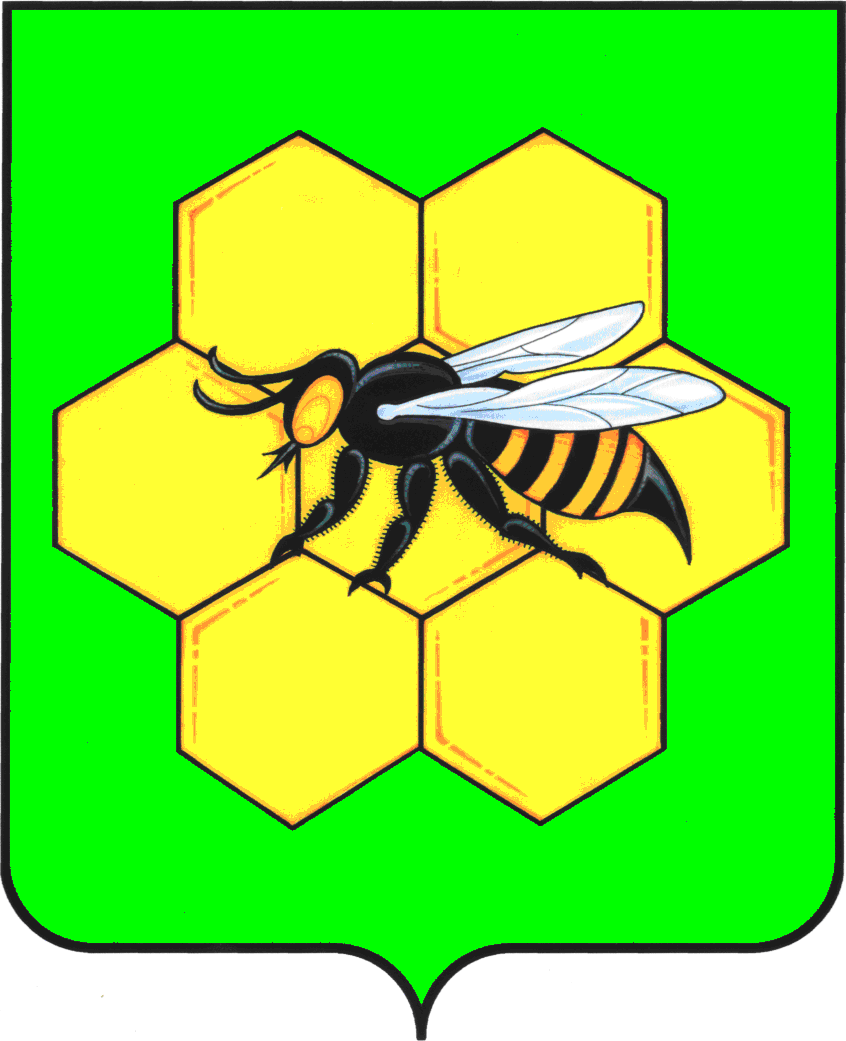 АДМИНИСТРАЦИЯМУНИЦИПАЛЬНОГО РАЙОНА ПЕСТРАВСКИЙСАМАРСКОЙ ОБЛАСТИПОСТАНОВЛЕНИЕ______________________№___________Об утверждении административного регламента муниципального района Пестравский по предоставлению муниципальной услуги «Выдача разрешений на ввод объектов капитального строительства в эксплуатацию при осуществлении строительства, реконструкции объектов капитального строительства, в отношении проектной документации которых экспертиза не проводится в соответствии с Градостроительным кодексом Российской Федерации, на территории муниципального района Пестравский Самарской области»      В соответствии с Конституцией Российской Федерации, Градостроительным кодексом Российской Федерации, приказом Министерства строительства и жилищно-коммунального хозяйства Российской Федерации от 19 февраля 2015 г. N 117/пр "О форме разрешения на строительство и форме разрешения на ввод объекта в эксплуатацию", Земельным кодексом РФ от 25 октября 2001 года №136-ФЗ, Законом Самарской области от 26.04.2005 г. № 109-ГД, Жилищным кодексом Российской Федерации, Гражданским  кодексом Российской Федерации, Федеральным законом от 06.10.2003 № 131-ФЗ «Об общих принципах организации местного самоуправления в Российской Федерации», Федеральным законом от 27.07.2010 № 210-ФЗ «Об организации предоставления государственных и муниципальных услуг», Федеральным законом от 02.05.2006 № 59-ФЗ «О порядке рассмотрения обращений граждан Российской Федерации», постановлением администрации муниципального района Пестравский от 19.02.2014  № 182  «Об утверждении Порядка разработки и утверждения административных регламентов предоставления муниципальных услуг муниципального района Пестравский Самарской области», руководствуясь статьями 41, 43  Устава муниципального района Пестравский Самарской области, администрация муниципального района Пестравский Самарской области ПОСТАНОВЛЯЕТ:Утвердить Административный регламент муниципального района Пестравский по предоставлению муниципальной услуги «Выдача разрешений на ввод объектов капитального строительства в эксплуатацию при осуществлении строительства, реконструкции объектов капитального строительства, в отношении проектной документации которых экспертиза не проводится в соответствии с Градостроительным кодексом Российской Федерации, на территории муниципального района Пестравский Самарской области» (Приложение).Опубликовать настоящее постановление в районной газете «Степь» и разместить на официальном Интернет-сайте муниципального района Пестравский.Контроль за выполнение настоящего Постановления возложить на первого заместителя Главы муниципального района Пестравский Шаталова В.В.Глава муниципального районаПестравский                                                                                      А.П.ЛюбаевПешехонова 21474                                                                                                                ПРИЛОЖЕНИЕ                                                                                                                    к постановлению                                                                                                             администрации муниципального                                                                                                                                                  района  Пестравский            «        »                         №           .Административный регламент муниципального района Пестравский Самарской области по предоставлению муниципальной услуги «Выдача разрешений на ввод объектов капитального строительства в эксплуатацию при осуществлении строительства, реконструкции объектов капитального строительства, в отношении проектной документации которых экспертиза не проводится в соответствии с Градостроительным кодексом Российской Федерации, на территории муниципального района Пестравский Самарской области»Раздел 1. ОБЩИЕ ПОЛОЖЕНИЯ1.1. Общие сведения о муниципальной услуге	1.1.1. Административный регламент муниципального района Пестравский Самарской области по предоставлению муниципальной услуги «Выдача разрешений на ввод объектов капитального строительства в эксплуатацию при осуществлении строительства, реконструкции объектов капитального строительства, в отношении проектной документации которых экспертиза не проводится в соответствии с Градостроительным кодексом Российской Федерации, на территории муниципального района Пестравский Самарской области» (далее – административный регламент) разработан в целях повышения качества и доступности результатов оказания муниципальной услуги (далее – муниципальная услуга), создания комфортных условий для потребителей результатов оказания муниципальной услуги. Настоящий административный регламент определяет сроки и последовательность действий (административных процедур) при оказании муниципальной услуги.1.1.2.	Получателями муниципальной услуги являются юридические лица независимо от их организационно-правовых форм, индивидуальные предприниматели и иные физические лица, планирующие строительство или реконструкцию объектов капитального строительства.Заявителями и лицами, выступающими от имени заявителей – юридических и физических лиц в ходе предоставления муниципальной услуги, являются руководитель юридического лица, уполномоченное должностное лицо или уполномоченный представитель юридического лица, физическое лицо или его уполномоченный представитель (далее – заявители).1.2. Порядок информирования о правилах предоставления муниципальной услуги.	Информацию о порядке, сроках и процедурах предоставления муниципальной услуги можно получить:непосредственно в отделе архитектуры и градостроительства администрации муниципального района Пестравский Самарской области;в многофункциональном центре предоставления государственных и муниципальных услуг муниципального района Пестравский Самарской области (далее – МФЦ);в электронном виде в информационно-телекоммуникационной сети Интернет (далее – сеть Интернет):в федеральной государственной информационной системе «Единый портал государственных и муниципальных услуг (функций)» (далее - Единый портал государственных и муниципальных услуг) (http://www.gosuslugi.ru),в региональной системе Единого портала государственных и муниципальных услуг «Портал государственных и муниципальных услуг Самарской области» (далее – Портал государственных и муниципальных услуг Самарской области) - http://www.pgu.samregion.ru и http://www.uslugi.samregion.ru.Информация о предоставлении муниципальной услуги размещается также на официальном сайте администрации муниципального района Пестравский Самарской области (далее – сайт администрации) в сети Интернет - http://www.pestravsky.ru.Информирование о предоставлении муниципальной услуги, а также предоставленные заявителям в ходе консультаций формы документов и информационно-справочные материалы являются бесплатными.Сведения о местонахождении, графиках работы, номерах справочных телефонов уполномоченных органов, осуществляющих предоставление муниципальной услуги, адресах сайта администрации в сети Интернет и электронной почты администрации находятся в помещениях уполномоченных органов, на информационных стендах.1.2.1.	Структуру настоящего административного регламента составляют: общие положения; стандарт предоставления муниципальной услуги; состав, последовательность и сроки выполнения административных процедур, требования к порядку их выполнения, в том числе особенности выполнения административных процедур в электронной форме; формы контроля за исполнением административного регламента;порядок обжалования действий (бездействия) должностного лица при предоставлении муниципальной услуги; информация о месте нахождения, графике работы, адрес официального сайта в сети Интернет исполнителя муниципальной услуги, МФЦ, а также иных органов, участвующих в предоставлении муниципальной услуги (Приложения №1, №2 к настоящему административному регламенту);образец заявления о выдаче разрешения на ввод объекта в эксплуатацию (Приложение № 3 к настоящему административному регламенту);блок-схема последовательности действий при оказании муниципальной услуги (Приложение № 4 к настоящему административному регламенту);образец Уведомление о регистрации запроса (заявления), направленного по почте (в электронной форме) (Приложение № 5 к настоящему административному регламенту).образец расписки о приеме документов, необходимых для предоставления муниципальной услуги (Приложение № 6 к настоящему регламенту);образец жалобы на неправомерные действия (бездействие) уполномоченных должностных лиц, участвующих в предоставлении муниципальной услуги «Выдача разрешений на ввод объектов капитального строительства в эксплуатацию при осуществлении строительства, реконструкции объектов капитального строительства, в отношении проектной документации которых экспертиза не проводится в соответствии с Градостроительным кодексом Российской Федерации, на территории муниципального района Пестравский Самарской области» (Приложение № 7 к настоящему регламенту);образец уведомления об отказе в предоставлении государственной услуги (Приложение № 8 к настоящему регламенту);Форма регистра разрешений на ввод в эксплуатацию (Приложение № 9 к настоящему регламенту).1.3. Порядок информирования о ходе предоставления муниципальной услуги.          Полная информация о месте нахождения, графике работы, адрес официального сайта в сети Интернет, иные реквизиты исполнителя муниципальной услуги, МФЦ указана в Приложении №1 к настоящему административному регламенту.	Информирование о ходе предоставления муниципальной услуги осуществляется специалистами Отдела архитектуры, специалистами МФЦ при личном обращении заявителя, а также с использованием почтовой, телефонной связи.	Информация о сроке завершения оформления документов и возможности их получения сообщается заявителю при приеме документов, а в случае сокращения срока - по контактным телефонам, указанным в заявлении.	Для получения сведений о прохождении административных процедур по предоставлению муниципальной услуги заявителем указываются (называются) дата подачи заявления, фамилия заявителя, наименование муниципальной услуги, адрес переводимого помещения. Заявителю предоставляются сведения о том, на каком этапе рассмотрения находится предоставленный им пакет документов.Порядок получения консультаций о предоставлении муниципальной услуги.	Консультации (справки) по вопросам предоставления муниципальной услуги предоставляются специалистами Отдела архитектуры, МФЦ. Консультации (справки) предоставляются по следующим вопросам:	–  по составу документов, необходимых для предоставления муниципальной услуги;	– комплектности (достаточности) представленных документов;	– правильности оформления документов, необходимых для предоставления муниципальной услуги;	– источнику получения документов, необходимых для предоставления муниципальной услуги (орган или организация и его (ее) местонахождение);	– времени приема, порядку и сроках выдачи документов, сроках предоставления услуги.Консультации (справки) предоставляются при обращении заявителя посредством телефонной связи, электронной почты или размещения справочной информации на официальном сайте в сети Интернет (при его наличии).	Консультации (справки) по вопросам предоставления муниципальной услуги предоставляются бесплатно.	1.4.1. При консультировании по телефону сотрудник должен назвать свою фамилию, имя, отчество, должность, а также наименование органа (организации), в который обратилось заинтересованное лицо, а затем - в вежливой форме четко и подробно проинформировать обратившегося по интересующим вопросам.Время консультирования заинтересованного лица по телефону не должно превышать 10 минут. В том случае, если сотрудник, осуществляющий консультирование по телефону, не может ответить на вопрос по содержанию, связанному с предоставлением муниципальной услуги, он обязан проинформировать заинтересованное лицо об организациях либо структурных подразделениях, которые располагают необходимыми сведениями. В случае если для подготовки ответа требуется продолжительное время, сотрудник, осуществляющий консультирование по средствам телефонной связи, может предложить заинтересованному лицу обратиться за необходимой информацией в письменном виде.	1.4.2. При консультировании по письменным обращениям заявителю дается четкий и понятный ответ на поставленные вопросы, указывается фамилия, имя, отчество, должность и номер телефона исполнителя. Ответ на обращение направляется по почте на адрес заявителя в срок, не превышающий 30 календарных дней с момента регистрации письменного обращения.	1.4.3. При консультировании по электронной почте заинтересованное лицо направляет обращение на электронный адрес исполнителя муниципальной услуги, органов местного самоуправления, участвующих в предоставлении муниципальной услуги.Датой поступления обращения является дата его регистрации как входящего сообщения. Ответ на вышеуказанное обращение направляется по электронной почте на электронный адрес, указанный заинтересованным лицом в обращении, а также на бумажном носителе, по почтовому адресу в случае его указания в обращении в срок, не превышающий 30 календарных дней с момента поступления обращения. Раздел 2. Стандарт предоставления муниципальной услуги2.1. Наименование муниципальной услуги: «Выдача разрешений на ввод объектов капитального строительства в эксплуатацию при осуществлении строительства, реконструкции объектов капитального строительства, в отношении проектной документации которых экспертиза не проводится в соответствии с Градостроительным кодексом Российской Федерации, на территории муниципального района Пестравский Самарской области».Муниципальная услуга предоставляется органом местного самоуправления – Отделом архитектуры и градостроительства администрации муниципального района Пестравский.Прием заявлений и документов, необходимых для предоставления муниципальной услуги, выдача заявителю результата предоставления муниципальной услуги осуществляется Отделом архитектуры, а также специалистами МФЦ, осуществляющем участие в муниципальной услуге в соответствии с заключенным между Администрацией муниципального района Пестравский и МФЦ Соглашением о взаимодействии.2.3. Результатом предоставления муниципальной услуги являются:- выдача разрешений на ввод объекта в эксплуатацию при осуществлении строительства, реконструкции объектов капитального строительства; - выдача решения об отказе в выдаче разрешений на ввод объекта в эксплуатацию при осуществлении строительства, реконструкции объектов капитального строительства.2.4. Муниципальная услуга предоставляется в течение в течение 7 рабочих дней со дня получения уполномоченным органом заявления о выдаче разрешения на ввод в эксплуатацию.         2.5. Предоставление муниципальной услуги осуществляется в соответствии со следующими нормативными правовыми актами:Земельный кодекс Российской Федерации от 25.10.2001 № 136-ФЗ;Градостроительный кодекс Российской Федерации от 29.12.2004         № 190-ФЗ;Федеральный закон от 06.10.2003 № 131-ФЗ «Об общих принципах организации местного самоуправления в Российской Федерации»;Федеральный закон от 27.07.2010 № 210-ФЗ «Об организации предоставления государственных и муниципальных услуг»;Федеральный закон от 25.06.2002 № 73-ФЗ «Об объектах культурного наследия (памятниках истории и культуры) народов Российской Федерации»;приказ Министерства строительства и жилищно-коммунального хозяйства Российской Федерации от 19.02.2015 № 117/пр «Об утверждении формы разрешения на строительство и формы разрешения на ввод объекта в эксплуатацию»;Закон Самарской области от 03.10.2014 № 89-ГД «О предоставлении в Самарской области государственных и муниципальных услуг по экстерриториальному принципу»; Закон Самарской области от 12.07.2006 № 90-ГД «О градостроительной деятельности на территории Самарской области»;Закон Самарской области от 11.03.2005 № 94-ГД «О земле»;- Устав муниципального района Пестравский;- постановление Главы муниципального района Пестравский от 19.02.2014 № 182  «Об утверждении Порядка разработки и утверждения административных регламентов предоставления муниципальных услуг муниципального района Пестравский Самарской области».Исчерпывающий перечень документов и информации, необходимых 
в соответствии с законодательными или иными нормативными правовыми актами для предоставления муниципальной услуги, которые заявитель должен представить самостоятельно   2.6. Для получения муниципальной услуги заявитель самостоятельно представляет в уполномоченный орган, в том числе посредством Единого портала государственных и муниципальных услуг, Портала государственных и муниципальных услуг Самарской области, или в МФЦ следующие документы:1) заявление о выдаче разрешения на ввод объекта капитального строительства в эксплуатацию (далее – заявление) по форме согласно Приложению № 3 к Административному регламенту;2) правоустанавливающие документы на земельный участок, если указанные документы (их копии или сведения, содержащиеся в них) отсутствуют в Едином государственном реестре прав на недвижимое имущество и сделок с ним;3) акт приемки объекта капитального строительства (в случае осуществления строительства, реконструкции на основании договора);4) документ, подтверждающий соответствие построенного, реконструированного объекта капитального строительства требованиям технических регламентов и подписанный лицом, осуществляющим строительство;5) документ, подтверждающий соответствие параметров построенного, реконструированного объекта капитального строительства проектной документации, в том числе требованиям энергетической эффективности и требованиям оснащенности объекта капитального строительства приборами учета используемых энергетических ресурсов, и подписанный лицом, осуществляющим строительство (лицом, осуществляющим строительство, и застройщиком или техническим заказчиком в случае осуществления строительства, реконструкции на основании договора, а также лицом, осуществляющим строительный контроль, в случае осуществления строительного контроля на основании договора), за исключением случаев осуществления строительства, реконструкции объектов индивидуального жилищного строительства;6) документы, подтверждающие соответствие построенного, реконструированного объекта капитального строительства техническим условиям и подписанные представителями организаций, осуществляющих эксплуатацию сетей инженерно-технического обеспечения (при их наличии);7) схема, отображающая расположение построенного, реконструированного объекта капитального строительства, расположение сетей инженерно-технического обеспечения в границах земельного участка и планировочную организацию земельного участка и подписанная лицом, осуществляющим строительство (лицом, осуществляющим строительство, и застройщиком или техническим заказчиком в случае осуществления строительства, реконструкции на основании договора), за исключением случаев строительства, реконструкции линейного объекта;8) документ, подтверждающий заключение договора обязательного страхования гражданской ответственности владельца опасного объекта за причинение вреда в результате аварии на опасном объекте в соответствии с законодательством Российской Федерации об обязательном страховании гражданской ответственности владельца опасного объекта за причинение вреда в результате аварии на опасном объекте;9) технический план, подготовленный в соответствии с требованиями статьи 41 Федерального закона «О государственном кадастре недвижимости»;10) акт приемки выполненных работ по сохранению объекта культурного наследия, утвержденный органом охраны объектов культурного наследия, определенным Федеральным законом от 25.06.2002 № 73-ФЗ «Об объектах культурного наследия (памятниках истории и культуры) народов Российской Федерации», при проведении реставрации, консервации, ремонта этого объекта и его приспособления для современного использования.В случае невыполнения застройщиком требования, предусмотренного частью 18 статьи 51 Градостроительного кодекса Российской Федерации, о представлении в орган, выдавший разрешение на строительство: - сведений о площади, о высоте и количестве этажей планируемого объекта капитального строительства, о сетях инженерно-технического обеспечения, - одного экземпляра копии результатов инженерных изысканий и по одному экземпляру копий разделов проектной документации, предусмотренных пунктами 2, 8 - 10 и 11.1 части 12 статьи 48 Градостроительного кодекса Российской Федерации, или одного экземпляра копии схемы планировочной организации земельного участка с обозначением места размещения объекта индивидуального жилищного строительства, - а в случае строительства или реконструкции объекта капитального строительства в границах территории исторического поселения также раздела «архитектурные решения» проектной документации объекта капитального строительства или предусмотренного пунктом 4 части 9 статьи 51 Градостроительного кодекса Российской Федерации описания внешнего облика объекта индивидуального жилищного строительства (за исключением случая, если строительство или реконструкция объекта капитального строительства осуществлялись в соответствии с типовым архитектурным решением объекта капитального строительства), -вместе с документами, предусмотренными подпунктами 1 – 9 настоящего пункта, должны быть также представлены указанные сведения (или один экземпляр копии схемы планировочной организации земельного участка с обозначением места размещения объекта индивидуального жилищного строительства, а в случае, предусмотренном пунктом 4 части 9 статьи 51 Градостроительного кодекса Российской Федерации, также описание внешнего облика объекта индивидуального жилищного строительства).Исчерпывающий перечень документов и информации, необходимыхв соответствии с законодательными или иными нормативными правовыми актами для предоставления муниципальной услуги, которые находятся в распоряжении государственных органов, органов государственных внебюджетных фондов, органов местного самоуправления, организаций и запрашиваются органом, предоставляющим муниципальную услугу,в органах (организациях), в распоряжении которых они находятся, если заявитель не представил такие документы и информацию самостоятельно2.7. Документами и информацией, необходимыми в соответствии с нормативными правовыми актами для предоставления муниципальной услуги, которые находятся в распоряжении иных органов и организаций и запрашиваются уполномоченным органом в органах (организациях), в распоряжении которых они находятся, если заявитель не представил такие документы и информацию самостоятельно, являются:1) правоустанавливающие документы на земельный участок, если указанные документы (их копии или сведения, содержащиеся в них) имеются в Едином государственном реестре прав на недвижимое имущество и сделок с ним;2) градостроительный план земельного участка или в случае строительства, реконструкции линейного объекта проект планировки территории и проект межевания территории;3) разрешение на строительство объекта капитального строительства, в отношении которого подано заявление о вводе его в эксплуатацию; 4) заключение федерального государственного экологического надзора (в случаях, предусмотренных частью 7 статьи 54 Градостроительного кодекса Российской Федерации).2.8. Исчерпывающий перечень оснований для отказа в приеме документов, необходимых для предоставления муниципальной услуги отсутствует.         2.9. Исчерпывающий перечень оснований для отказа в предоставлении муниципальной услуги:           1) обращение заявителя за муниципальной услугой, предоставление которой не осуществляется уполномоченным органом в соответствии с пунктом 1.2 настоящего Административного регламента;2) представление заявителем неполного комплекта документов, предусмотренного пунктом 2.6 настоящего Административного регламента;3) несоответствие объекта капитального строительства требованиям градостроительного плана земельного участка или в случае строительства, реконструкции линейного объекта требованиям проекта планировки территории и проекта межевания территории;4) несоответствие объекта капитального строительства требованиям, установленным в разрешении на строительство;5) несоответствие параметров построенного, реконструированного объекта капитального строительства проектной документации. Данное основание не применяется в отношении объектов индивидуального жилищного строительства.2.10. Муниципальная услуга предоставляется на безвозмездной основе.2.11. Максимальный срок ожидания в очереди при подаче заявления о предоставлении муниципальной услуги и при получении результата предоставления муниципальной услуги не должен превышать 15 минут.2.12. Регистрация запроса (заявления) о предоставлении муниципальной услуги, поступившего в письменной форме на личном приёме заявителя или по почте, в электронной форме осуществляется в день его поступления в уполномоченный орган.При поступлении в уполномоченный орган запроса (заявления) о предоставлении муниципальной услуги в письменной форме в нерабочий или праздничный день, регистрация заявления осуществляется в первый рабочий день, следующий за нерабочим или праздничным днем.Требования к помещениям, в которых предоставляется муниципальная услуга, к залу ожидания, местам для заполнения запросов о предоставлении муниципальной услуги, информационным стендам с образцами их заполнения и перечнем документов, необходимых для предоставления каждой муниципальной услуги, в том числе к обеспечению доступности для инвалидов указанных объектов2.13. Прием заявлений, выдача результатов предоставления муниципальной услуги и консультирование осуществляется специалистами Отдела архитектуры либо специалистами МФЦ по адресам, указанным в Приложениях №1, №2 к настоящему регламенту. 	2.13.1. Здания Администрации, МФЦ оборудованы средствами пожаротушения и оказания первой медицинской помощи (аптечки).Помещения для предоставления муниципальной услуги должны соответствовать санитарно-эпидемиологическим правилам и нормативам «Гигиенические требования к персональным электронно-вычислительным машинам и организации работы. СанПиН 2.2.2/2.4.1340-03». Помещения оборудуются противопожарной системой, средствами пожаротушения.	 Вход в помещение, где располагается Отдел архитектуры, должен быть оборудован информационной табличкой (вывеской) с указанием наименования и режима работы Отдела архитектуры. 	Приём Заявителей ведется ответственным должностным лицом Отдела архитектуры в порядке общей очереди, либо по предварительной записи. Ответственное должностное лицо Отдела архитектуры обеспечивается личной нагрудной карточкой (бейджем) с указанием фамилии, имени, отчества и должности.	Кабинет ответственного должностного лица Отдела архитектуры должен быть оборудован информационной табличкой (вывеской) с указанием номера кабинета, названия должности, фамилии, имени, отчества ответственного должностного лица, осуществляющего предоставление муниципальной услуги. При отсутствии такой возможности помещение для непосредственного взаимодействия ответственного с Заявителями может быть организовано в виде отдельного рабочего места.	Рабочее место ответственного должностного лица должно быть оборудовано персональным компьютером с возможностью доступа к необходимым информационным базам данных, печатающим устройствам, должно соответствовать санитарным правилам и нормам. При организации приёма документов должна быть обеспечена возможность свободного входа и выхода из помещения при необходимости.	 Заявителям предоставляется возможность осуществить предварительную запись на приём по телефону Отдела архитектуры. При предварительной записи Заявитель сообщает ответственному должностному лицу  желаемое время приёма. При определении времени приёма по телефону ответственное должностное лицо  обязано назначить время на основании графика уже запланированного времени приёма граждан и времени, удобного Заявителю.Помещения, предназначенные для ознакомления Заявителей с информацией, места ожидания приёма должны соответствовать комфортным условиям для Заявителей, должны быть оборудованы визуальной, текстовой информацией, размещаемой на информационных стендах, обновляемой по мере изменения законодательных и иных нормативных правовых актов, регулирующих предоставление муниципальной услуги, изменения справочных сведений; стульями, столами, бланками заявлений и письменными принадлежностями.2.13.2. Прием заявителей осуществляется в порядке живой или электронной очереди. При обслуживании заявителей – ветеранов Великой Отечественной войны, инвалидов 1 и 2 групп, льготных категорий граждан используется принцип приоритетности по отношению к другим заявителям, заключающийся в возможности сдать документы на получение муниципальной услуги, получить консультацию, получить готовые документы вне основной очереди.Заявители – льготные категории граждан, ветераны Великой Отечественной войны и инвалиды 1 и 2 (нерабочей) групп предъявляют сотруднику, осуществляющему прием, выдачу документов и консультирование, документы, подтверждающие их принадлежность к указанной категории лиц.2.13.3. Показателями доступности и качества оказания муниципальной услуги являются:- количество взаимодействий заявителя с должностными лицами администрации при предоставлении муниципальной услуги и их продолжительность;- доля случаев предоставления муниципальной услуги с нарушением установленного срока в общем количестве исполненных заявлений о предоставлении муниципальной услуги;- доля жалоб заявителей, поступивших в порядке досудебного обжалования решений, принимаемых в ходе предоставления муниципальной услуги, и действий (бездействий) должностных лиц в общем количестве обращений по вопросам предоставления муниципальной услуги;- доля нарушений исполнения настоящего Административного регламента, иных нормативных правовых актов, выявленных по результатам проведения контрольных мероприятий в соответствии с разделом 4 настоящего Административного регламента, в общем количестве исполненных заявлений о предоставлении муниципальных услуг; - снижение максимального срока ожидания в очереди при подаче запроса (заявления) и получении результата предоставления муниципальной услуги.2.14. Информация о предоставляемой муниципальной услуге, формы запросов (заявлений, уведомления) могут быть получены с использованием ресурсов в сети Интернет, указанных в пункте 1.4 настоящего Административного регламента2.15. Запрос (заявление) и документы, предусмотренные пунктом 2.6 настоящего Административного регламента, могут быть поданы заявителем в уполномоченный орган лично, либо с использованием Единого портала государственных и муниципальных услуг, или Портала государственных и муниципальных услуг Самарской области, или официальных сайтов уполномоченных органов либо через должностных лиц МФЦ, с которыми у уполномоченных органов заключены соглашения о взаимодействии.Предоставление муниципальной услуги в электронной форме, в том числе подача заявителем заявления и документов или заявления об электронной записи в электронной форме с использованием Единого портала государственных и муниципальных услуг, осуществляется в соответствии с законодательством Российской Федерации и законодательством Самарской области. Состав административных процедур, предоставляемых в электронном виде, а также действий заявителя по получению информации о предоставлении муниципальной услуги в электронном виде определяется в соответствии с содержанием этапов перехода на предоставление муниципальной услуги в электронном виде.2.16. Запросы о предоставлении документов (информации), указанных в пункте 2.7 настоящего Административного регламента, и ответы на них направляются в форме электронного документа с использованием единой системы межведомственного электронного взаимодействия.Раздел 3. Состав, последовательность и сроки выполнения административных процедур, требования к порядку их выполнения, в том числе особенности выполнения административных процедурв электронной форме, а также  особенности выполнения административных процедур в многофункциональных центрах.3.1. Процедура предоставления муниципальной услуги предусматривает последовательность действий при предоставлении муниципальной услуги в соответствии с нормативными правовыми актами Российской Федерации, Самарской области и администрации муниципального района Пестравский.Предоставление муниципальной услуги включает в себя следующие процедуры:- приём заявления и иных документов, необходимых для предоставления муниципальной услуги, при личном обращении заявителя;- прием документов при обращении по почте либо в электронной форме;- прием заявления и иных документов, необходимых для предоставления муниципальной услуги, на базе МФЦ;- формирование и направление межведомственных запросов;- принятие решения о предоставлении муниципальной услуги или об отказе в её предоставлении и выдача (направление) заявителю документов.Блок-схема административных процедур приведена в Приложении № 4к Административному регламенту.Приём заявления и иных документов, необходимых для предоставления муниципальной услуги, при личном обращении заявителя3.2. Основанием (юридическим фактом) начала выполнения административной процедуры является обращение заявителя за предоставлением муниципальной услуги в уполномоченный орган с соответствующим запросом (заявлением) и документами, необходимыми для предоставления муниципальной услуги.3.3. Должностным лицом, осуществляющим административную процедуру, является должностное лицо уполномоченного органа, уполномоченное на прием запроса (заявления) и документов для предоставления муниципальной услуги (далее – должностное лицо, ответственное за прием запроса и документов).3.4. Должностное лицо, ответственное за прием запроса и документов:1) осуществляет прием запроса (заявления) и документов;2) проверяет комплектность представленных заявителем документов, исходя из требований пункта 2.6 Административного регламента, и формирует комплект документов, представленных заявителем;3) регистрирует запрос (заявление) в журнале регистрации входящих документов. Под регистрацией в журнале регистрации входящих документов понимается как регистрация запроса на бумажном носителе, так и регистрация запроса в используемой в уполномоченном органе системе электронного документооборота, обеспечивающей сохранность сведений о регистрации документов. Уполномоченный орган вправе избрать одну из указанных форм регистрации запроса. Регистрация в журнале регистрации входящих документов осуществляется последовательно, исходя из времени поступления запросов.3.5.Если при проверке комплектности представленных заявителем документов, исходя из соответственно требований пункта 2.6 Административного регламента, должностное лицо, ответственное за прием запроса и документов, выявляет, что документы, представленные заявителем для получения муниципальной услуги, не соответствуют установленным Административным регламентом требованиям, оно уведомляет заявителя о перечне недостающих документов и предлагает повторно обратиться, собрав необходимый пакет документов.В случае отказа заявителя от доработки документов, должностное лицо, ответственное за прием запроса и документов, принимает документы, обращая внимание заявителя, что указанные недостатки будут препятствовать предоставлению муниципальной услуги.При желании заявителя устранить препятствия, прервав подачу документов, должностное лицо, ответственное за прием запроса и документов, возвращает документы заявителю. В этом случае факт обращения заявителя в уполномоченный орган не учитывается в информации, предусмотренной пунктом 4.6 Административного регламента.Максимальный срок выполнения действий, предусмотренных настоящим пунктом, составляет 15 минут.3.6. Максимальный срок выполнения административной процедуры, предусмотренной пунктом 3.4 Административного регламента, составляет 1 рабочий день.3.7. Критерием принятия решения является наличие запроса (заявления) и (или) документов, которые заявитель должен представить самостоятельно.3.8. Результатом административной процедуры является прием документов, представленных заявителем. Способом фиксации результата административной процедуры является регистрация запроса (заявления) в журнале регистрации входящих документов.Прием документов при обращении по почте либо в электронной форме3.9. Основанием (юридическим фактом) для начала административной процедуры, является поступление в уполномоченный орган по почте либо в электронной форме, либо посредством Единого портала государственных и муниципальных услуг, Портала государственных и муниципальных услуг Самарской области(заявления) о предоставлении муниципальной услуги.3.10. Должностное лицо, ответственное за прием запроса и документов:1) регистрирует поступивший запрос (заявление) в журнале регистрации входящих документов;2) проверяет комплектность представленных заявителем документов, исходя из соответственно требований пункта 2.6 Административного регламента, и формирует комплект документов, представленных заявителем;3) уведомляет заявителя по телефону либо подготавливает, подписывает и направляет заявителю по почте на бумажном носителе либо в электронной форме (при наличии электронного адреса) уведомление о регистрации запроса (заявления) о предоставлении муниципальной услуги по форме согласно Приложению № 5 к Административному регламенту. Второй экземпляр уведомления на бумажном носителе хранится в уполномоченном органе.3.11. Максимальный срок административной процедуры не может превышать 1 рабочий день.3.12. Критерием принятия решения является наличие запроса (заявления) и (или) документов, представленных по почте, либо в электронной форме.3.13. Результатом административной процедуры является прием документов, представленных заявителем. Способом фиксации результата административной процедуры является регистрация запроса (заявления) в журнале регистрации входящих документов, уведомление заявителя.Прием заявления и иных документов, необходимых для предоставления муниципальной услуги, на базе МФЦ3.14. Основанием (юридическим фактом) для приема документов на базе МФЦ, является обращение заявителя с запросом (заявлением) и (или) документами, необходимыми для предоставления муниципальной услуги, в МФЦ.3.15. Сотрудник МФЦ, ответственный за прием и регистрацию документов, уточняет предмет обращения заявителя в МФЦ и проверяет соответствие испрашиваемой муниципальной услуги перечню предоставляемых государственных и муниципальных услуг на базе МФЦ.3.16. При получении запроса (заявления) о предоставлении муниципальной услуги и (или) документов, необходимых для предоставления муниципальной услуги, по почте, от курьера или экспресс-почтой сотрудник МФЦ, ответственный за прием и регистрацию документов, регистрирует запрос (заявление) в Электронном журнале.3.17. Сотрудник МФЦ, ответственный за прием и регистрацию документов, при получении запроса (заявления) о предоставлении муниципальной услуги и (или) документов по почте, от курьера или экспресс-почтой:- передает запрос (заявление) и (или) документы сотруднику МФЦ, ответственному за доставку документов в уполномоченные органы;- составляет и направляет в адрес заявителя расписку о приеме пакета документов согласно Приложению № 6 к Административному регламенту.3.18. При непосредственном обращении заявителя в МФЦ сотрудник МФЦ, ответственный за прием и регистрацию документов, проверяет комплектность документов в соответствии с требованиями пункта 2.6 Административного регламента. Если представленные документы не соответствуют требованиям пункта 2.6 Административного регламента, сотрудник МФЦ, ответственный за прием и регистрацию документов, разъясняет заявителю содержание недостатков, выявленных в представленных документах, и предлагает с согласия заявителя устранить недостатки.При согласии заявителя устранить выявленные недостатки сотрудник МФЦ, ответственный за прием и регистрацию документов, прерывает прием и регистрацию документов и возвращает их заявителю для устранения выявленных недостатков. В этом случае факт обращения заявителя в МФЦ не учитывается в информации, предусмотренной пунктом 4.6 Административного регламента.При несогласии заявителя устранить выявленные недостатки сотрудник МФЦ, ответственный за прием и регистрацию документов, разъясняет, что указанное обстоятельство может стать основанием для отказа в предоставлении муниципальной услуги.Сотрудник МФЦ, ответственный за прием и регистрацию документов, регистрирует запрос (заявление) в Электронном журнале, после чего заявлению присваивается индивидуальный порядковый номер и оформляется расписка о приеме документов.Максимальный срок выполнения действий устанавливается МФЦ, но не может превышать 50 минут при представлении документов заявителем при его непосредственном обращении в МФЦ и 2 часов при получении запроса (заявления) о предоставлении муниципальной услуги и (или) документов по почте, от курьера или экспресс-почтой.3.19. Сотрудник МФЦ, ответственный за прием и регистрацию документов, принятый при непосредственном обращении заявителя в МФЦ и зарегистрированный запрос (заявление) и представленные заявителем в МФЦ документы передает сотруднику МФЦ, ответственному за формирование дела.3.20. Сотрудник МФЦ, ответственный за формирование дела, формирует из поступивших документов дело (пакет документов), необходимое для предоставления муниципальной услуги (далее – дело), для передачи в уполномоченный орган.3.21. Дело доставляется в уполномоченный орган сотрудником МФЦ, ответственным за доставку документов. Максимальный срок выполнения данного действия устанавливается соглашением уполномоченного органа о взаимодействии с МФЦ, но не может превышать 1 рабочего дня с момента непосредственного обращения заявителя с запросом (заявлением) и (или) документами в МФЦ или поступления в МФЦ запроса (заявления) о предоставлении муниципальной услуги и (или) документов по почте, от курьера или экспресс-почтой.Должностное лицо уполномоченного органа, ответственное за прием запроса и документов, выдает сотруднику МФЦ, ответственному за доставку документов, расписку о принятии представленных документов. Максимальный срок выполнения действия составляет 10 минут.3.22. Дальнейшее рассмотрение поступившего из МФЦ от заявителя запроса (заявления) и представленных заявителем в МФЦ документов осуществляется уполномоченным органом в порядке, установленном пунктами 3.4, 3.6 – 3.8 Административного регламента.3.23. Критерием приема документов на базе МФЦ является наличие запроса (заявления) и (или) документов, которые заявитель должен представить самостоятельно.3.24. Результатом административной процедуры является доставка в уполномоченный орган запроса (заявления) и представленных заявителем в МФЦ документов.3.25. Способами фиксации результата административной процедуры являются регистрация представленного запроса (заявления) в Электронном журнале, расписка МФЦ, выданная заявителю, о приеме документов, расписка уполномоченного органа о принятии представленных документов для предоставления муниципальной услуги.Формирование и направление межведомственных запросов 3.26. Основанием (юридическим фактом) начала выполнения административной процедуры является непредставление заявителем документов, указанных в пункте 2.7 Административного регламента.3.27. Должностным лицом, осуществляющим административную процедуру, является должностное лицо уполномоченного органа, уполномоченное на формирование и направление межведомственных запросов (далее – должностное лицо, уполномоченное на формирование и направление межведомственных запросов).3.28. Если заявитель не представил правоустанавливающие документы на земельный участок и (или) технический план объекта капитального строительства, подготовленный в соответствии с требованиями Федерального закона «О государственной регистрации недвижимости», должностное лицо, уполномоченное на формирование и направление межведомственных запросов, готовит и направляет соответствующий запрос в орган регистрации прав.Если заявитель не представил градостроительный план земельного участка или в случае строительства, реконструкции линейного объекта реквизиты проекта планировки территории и проекта межевания территории, должностное лицо, уполномоченное на формирование и направление межведомственных запросов, при отсутствии соответствующих документов готовит и направляет запрос в соответствующий орган местного самоуправления (его структурное подразделение, имеющее в своем распоряжении соответствующие документы).Если заявитель не представил разрешение на строительство объекта капитального строительства, в отношении которого подано заявление о вводе его в эксплуатацию, должностное лицо, уполномоченное на формирование и направление межведомственных запросов, при отсутствии соответствующего документа готовит и направляет запрос в соответствующий орган местного самоуправления (его структурное подразделение, имеющее в своем распоряжении соответствующий документ).Если заявитель не представил заключение федерального государственного экологического надзора (в случаях, предусмотренных частью 7 статьи 54 Градостроительного кодекса Российской Федерации), должностное лицо, уполномоченное на формирование и направление межведомственных запросов, готовит и направляет запрос в Росприроднадзор.3.29. Направление запросов в предусмотренные в пункте 3.28 Административного регламента органы (организации) осуществляется через систему межведомственного электронного взаимодействия. В исключительных случаях допускается направление запросов и получение ответов на эти запросы посредством почтовой связи или курьером.Предельный срок для подготовки и направления межведомственных запросов в соответствии с настоящим пунктом и пунктами 3.31 и 3.32 Административного регламента составляет 1 рабочий день со дня регистрации заявления. 3.30. Предельный срок для ответов на межведомственные запросы составляет 5 рабочих дней со дня поступления запроса в соответствующий орган.Испрашиваемая информация и (или) документы предоставляются в порядке, указанном в технологической карте межведомственного взаимодействия муниципальной услуги.3.31. Направление межведомственного запроса в бумажном виде допускается только в случае невозможности направления межведомственных запросов в электронной форме в связи с подтвержденной технической недоступностью или неработоспособностью веб-сервисов уполномоченного органа либо неработоспособностью каналов связи, обеспечивающих доступ к сервисам.3.32. Направление межведомственного запроса на бумажном носителе должностным лицом осуществляется одним из следующих способов:почтовым отправлением;курьером, под расписку.В данном случае межведомственный запрос должен содержать следующие сведения:1) наименование уполномоченного органа, направляющего межведомственный запрос;2) наименование органа, в адрес которого направляется межведомственный запрос;3) наименование муниципальной услуги, для предоставления которой необходимо представление документов и (или) информации; 4) указание на положения нормативного правового акта, которым установлено представление документов и (или) информации, необходимых для предоставления муниципальной услуги, и указание на реквизиты данного нормативного правового акта;5) сведения, необходимые для представления документов и (или) информации, установленные Административным регламентом;6) контактная информация для направления ответа на межведомственный запрос;7) дата направления межведомственного запроса;8) фамилия, имя, отчество и должность лица, подготовившего и направившего межведомственный запрос, а также номер служебного телефона и (или) адрес электронной почты данного лица для связи.3.33. Критерием принятия решения о направлении межведомственных запросов является отсутствие в распоряжении уполномоченного органа документов (информации, содержащейся в них), предусмотренных пунктом 2.7 Административного регламента.   3.34. Результатом административной процедуры является формирование полного комплекта документов. Способом фиксации результата административной процедуры является регистрация ответов из органов (организаций), предусмотренных в пункте 3.28 Административного регламента, на межведомственные запросы.Принятие решения о предоставлении муниципальной услуги или об отказе в её предоставлении и выдача (направление) заявителю документов3.35. Основанием (юридическим фактом) начала выполнения административной процедуры является получение должностными лицами ответов на межведомственные запросы либо наличие представленных заявителем документов, не требующих направления межведомственных запросов.3.36. Должностным лицом, осуществляющим административную процедуру, является должностное лицо уполномоченного органа, уполномоченное на анализ документов (информации), необходимых для предоставления муниципальной услуги (далее – должностное лицо).3.37. При предоставлении муниципальной услуги должностное лицо совершает следующие административные действия:3.37.1. Должностное лицо осуществляет проверку документов (информации, содержащейся в них), необходимых для предоставления муниципальной услуги в соответствии с пунктами 2.6 и 2.7 Административного регламента.3.37.2. Должностное лицо проводит осмотр объекта капитального строительства. В ходе осмотра построенного, реконструированного объекта капитального строительства осуществляется проверка соответствия такого объекта требованиям, установленным в разрешении на строительство, градостроительном плане земельного участка или в случае строительства, реконструкции линейного объекта проекте планировки территории и проекте межевания территории, а также требованиям проектной документации, в том числе требованиям энергетической эффективности и требованиям оснащенности объекта капитального строительства приборами учета используемых энергетических ресурсов, за исключением случаев осуществления строительства, реконструкции объекта индивидуального жилищного строительства. В случае, если при строительстве, реконструкции объекта капитального строительства осуществляется государственный строительный надзор, осмотр такого объекта не проводится.3.37.3. Если при совершении административных действий, указанных в подпунктах 3.37.1, 3.37.2 Административного регламента, должностным лицом не выявлены основания, предусмотренные пунктом 2.9 Административного регламента, должностное лицо: 1) обеспечивает подготовку и выдачу заявителю разрешения на ввод объекта капитального строительства в эксплуатацию, оформленного согласно приказа Министерства строительства и жилищно-коммунального хозяйства Российской Федерации от 19.02.2015 № 117/пр «Об утверждении формы разрешения на строительство и формы разрешения на ввод объекта в эксплуатацию»;2) обеспечивает хранение в бумажном или электронном виде документов (информации), представленной на межведомственные запросы;3) проверяет наличие сведений в регистре разрешений на строительство (далее – регистр) и вносит в регистр отсутствующие в нём сведения о конечных результатах предоставления муниципальной услуги по форме согласно Приложению № 9 к настоящему Административному регламенту в следующем составе:- заявитель (полное название, ИНН, ОГРН застройщика – юридического лица, фамилия, имя, отчество (если имеется), место жительства – физического лица), контактный телефон, электронный адрес заявителя);- строительный адрес объекта капитального строительства;- наименование объекта капитального строительства в соответствии с проектной документацией;- номер разрешения на строительство;- дата разрешения на строительство;- вид строительных работ (строительство или реконструкция);- площадь объекта капитального строительства (общая);- количество этажей объекта капитального строительства;- протяженность (для линейного объекта);- номер разрешения на ввод объекта капитального строительства в эксплуатацию;- дата разрешения на ввод объекта капитального строительства в эксплуатацию;3.38. При выявлении оснований для отказа в предоставлении муниципальной услуги должностное лицо готовит уведомление об отказе в предоставлении муниципальной услуги согласно Приложению № 8 к Административному регламенту с указанием причин отказа и направляет его заявителю посредством почтовой связи, по электронной почте либо предоставляет на личном приёме (при соответствующем желании заявителя) не позднее 1 рабочего дня, следующего за днём принятия решения.3.39. Общий максимальный срок административной процедуры не может превышать 2рабочих дня.3.40. Критерием принятия решения о предоставлении муниципальной услуги или отказа в ее предоставлении является наличие или отсутствие оснований для отказа в предоставлении муниципальной услуги, предусмотренных пунктом 2.9 Административного регламента.  3.41. Результатом административной процедуры является:выдача заявителю разрешения на ввод объекта капитального строительства в эксплуатацию;уведомление об отказе в предоставлении муниципальной услуги;выдача (возвращение) документов, представленных заявителем. При выдаче документов на личном приёме должностное лицо обязано удостовериться в том, что заявитель имеет полномочия на получение соответствующих документов, в том числе проверить документ, удостоверяющий личность, доверенность или иной документ, подтверждающий полномочие на получение соответствующих документов представителя получателя муниципальной услуги.  3.42. Способом фиксации результата административной процедуры является внесение сведений, указанных в подпункте 3 пункта 3.37.3 Административного регламента в регистр или регистрация уведомления об отказе в предоставлении муниципальной услуги.Раздел 4. ПОРЯДОК И ФОРМЫ КОНТРОЛЯ ЗА ИСПОЛНЕНИЕМ АДМИНИСТРАТИВНОГО РЕГЛАМЕНТА4.1. Порядок осуществления текущего контроля за соблюдением и исполнением положений настоящего административного регламента и иных нормативных правовых актов, устанавливающих требования к предоставлению муниципальной услуги, а также принятием решений ответственными лицами.Текущий контроль за соблюдением последовательности административных действий, определенных настоящим регламентом предоставления муниципальной услуги, и принятием в ходе ее предоставления решений осуществляется начальником Отдела архитектуры.При предоставлении услуги в МФЦ контроль также осуществляется уполномоченным должностным лицом МФЦ.Текущий контроль осуществляется путем проведения ежедневных проверок соблюдения и исполнения специалистами Отдела архитектуры и МФЦ нормативных правовых актов Российской Федерации, Самарской области и администрации муниципального района Пестравский, положений настоящего регламента, устанавливающих требования к предоставлению муниципальной услуги.По результатам проведения текущего контроля, в случае выявления нарушений последовательности административных действий, определенных регламентом предоставления муниципальной услуги, и принятия в ходе ее предоставления решений, виновные должностные лица привлекаются к административной и (или) дисциплинарной ответственности в соответствии с законодательством Российской Федерации.4.2. Порядок и периодичность осуществления плановых и внеплановых проверок полноты и качества предоставления муниципальной услуги, в том числе порядок и формы контроля за полнотой и качеством предоставления муниципальной услуги.Для осуществления контроля за полнотой и качеством предоставления муниципальной услуги, выявления и установления нарушений прав заявителей, принятия решений об устранении соответствующих нарушений проводятся плановые и внеплановые проверки предоставления муниципальной услуги.Плановые проверки осуществляются на основании ежеквартальных планов работы.Внеплановые проверки осуществляются по конкретному обращению.          Внеплановые проверки проводятся по решению начальника Отдела архитектуры или Главы муниципального района Пестравский на основании конкретного обращения Заявителя.          Проведение проверки полноты и качества предоставления муниципальной услуги начальником Отдела архитектуры, Главой муниципального района может быть поручено первому заместителю Главы муниципального района Пестравский.	При проведении проверки осуществляется контроль за:	обеспечением прав Заявителей на получение муниципальной услуги;исполнением нормативных правовых актов, регулирующих предоставление муниципальной услуги;своевременностью, полнотой и качеством предоставления муниципальной услуги.	Результаты проведения проверки оформляются в виде акта проверки, в которой отражаются выявленные нарушения и замечания, а также предложения по их устранению. В случае необходимости к справке прилагаются копии документов, объяснительные записки должностных лиц Отдела архитектуры.	По результатам проверок должны быть осуществлены необходимые меры по устранению недостатков в предоставлении муниципальной услуги.Заявители могут контролировать предоставление муниципальной услуги путём получения информации о ней по телефону, по электронной почте, путём письменных обращений.Учет и анализ результатов исполнительской дисциплины ответственных должностных лиц Отдела архитектуры, участвующих в предоставлении муниципальной услуги, осуществляется в соответствии с Положением об Отделе архитектуры. В случае проведения внеплановой проверки, по конкретному обращению в тридцатидневный срок с момента поступления обращения в Отдел архитектуры обратившемуся направляется по почте информация о результатах проверки, проведенной по обращению. Плановые проверки проводятся ежеквартально.4.3. Ответственность муниципальных служащих и иных должностных лиц за решения и действия (бездействие), принимаемые (осуществляемые) в ходе предоставления муниципальной услуги.По результатам проведения проверок полноты и качества предоставления муниципальной услуги, в случае выявления нарушений прав заявителей, виновные лица привлекаются к административной и (или) дисциплинарной  ответственности в соответствии с законодательством Российской Федерации.Ответственность должностных лиц Отдела архитектуры и специалистов МФЦ за несоблюдение и неисполнение нормативных правовых актов Российской Федерации, Самарской области и муниципального района Пестравский, положений настоящего регламента, устанавливающих требования к предоставлению муниципальной услуги, закрепляется в их должностных инструкциях и трудовом договоре.4.4. Порядок и формы контроля за предоставлением муниципальной услуги со стороны граждан, их объединений и организаций.Граждане, их объединения и организации вправе направить письменное обращение в адрес начальника Отдела архитектуры с просьбой о проведении проверки соблюдения и исполнения требований нормативных правовых актов Российской Федерации, Самарской области и муниципального района Пестравский, положений настоящего регламента, устанавливающих требования к предоставлению муниципальной услуги, полноты и качества предоставления муниципальной услуги в случае нарушения прав и законных интересов заявителей при предоставлении муниципальной услуги.В тридцатидневный срок с момента поступления в Отдел архитектуры обращения от граждан, их объединений или организаций обратившемуся направляется по почте информация о результатах проведенной проверки.Раздел 5. ПОРЯДОК ОБЖАЛОВАНИЯ ДЕЙСТВИЙ (БЕЗДЕЙСТВИЯ) ДОЛЖНОСТНОГО ЛИЦА ПРИ ПРЕДОСТАВЛЕНИИ МУНИЦИПАЛЬНОЙ УСЛУГИ5.1. Обжалование действий (бездействия) и решений, осуществляемых (принятых) в ходе предоставления муниципальной услуги, в досудебном порядке.5.1.1. Заявители вправе обжаловать действия (бездействие) должностных лиц Отдела архитектуры и специалистов МФЦ, а также принимаемое ими решение при предоставлении муниципальной услуги во внесудебном порядке начальнику Отдела архитектуры и (или) руководителю МФЦ.Заявитель может обратиться с жалобой в том числе в следующих случаях:1) нарушение срока регистрации запроса заявителя о предоставлении услуги;2) нарушение срока предоставления услуги;3) требование у заявителя документов, не предусмотренных нормативными правовыми актами Российской Федерации, нормативными правовыми актами субъектов Российской Федерации, муниципальными правовыми актами для предоставления услуги;4) отказ в приеме документов, предоставление которых предусмотрено нормативными правовыми актами Российской Федерации, нормативными правовыми актами субъектов Российской Федерации, муниципальными правовыми актами для предоставления услуги, у заявителя;5) отказ в предоставлении услуги, если основания отказа не предусмотрены федеральными законами и принятыми в соответствии с ними иными нормативными правовыми актами Российской Федерации, нормативными правовыми актами субъектов Российской Федерации, муниципальными правовыми актами;6) затребование с заявителя при предоставлении услуги платы, не предусмотренной нормативными правовыми актами Российской Федерации, нормативными правовыми актами субъектов Российской Федерации, муниципальными правовыми актами;7) отказ органа, предоставляющего услугу, должностного лица органа, предоставляющего услугу, в исправлении допущенных опечаток и ошибок в выданных в результате предоставления услуги документах либо нарушение установленного срока таких исправлений.Заявители вправе обратиться с жалобой в письменной форме на бумажном носителе, в электронной форме в орган, предоставляющий государственную услугу, либо орган, предоставляющий муниципальную услугу. Жалобы на решения, принятые руководителем органа, предоставляющего государственную услугу, либо органа, предоставляющего муниципальную услугу, подаются в вышестоящий орган (при его наличии) либо в случае его отсутствия рассматриваются непосредственно руководителем органа, предоставляющего государственную услугу, либо органа, предоставляющего муниципальную услугу. Жалоба может быть направлена по почте, через многофункциональный центр, с использованием информационно-телекоммуникационной сети "Интернет", официального сайта органа, предоставляющего государственную услугу, органа, предоставляющего муниципальную услугу, единого портала государственных и муниципальных услуг либо регионального портала государственных и муниципальных услуг, а также может быть принята при личном приеме заявителя.При подаче жалобы заявитель вправе получить следующую информацию:- местонахождение Отдела архитектуры или МФЦ;- сведения о режиме работы Отдела архитектуры или МФЦ;- график приема граждан начальником Отдела архитектуры или руководителем МФЦ;- перечень номеров телефонов для получения сведений о прохождении процедур по рассмотрению жалобы;- входящий номер, под которым зарегистрирована жалоба;- срок рассмотрения жалобы;	- принятые промежуточные решения (принятие к рассмотрению, истребование документов).5.1.2. Запись заявителей на личный прием начальника Отдела архитектуры, в том числе для рассмотрения устной жалобы, осуществляется при личном обращении и (или) при обращении по телефону.Специалист, осуществляющий запись заявителя на личный прием начальника Отдела архитектуры, информирует заявителя о дате, времени, месте приема, фамилии, имени и отчестве должностного лица, осуществляющего прием.5.1.3. При обращении заявителя с жалобой в письменной форме, срок рассмотрения жалобы заявителя составляет 15 рабочих дней, а в случае обжалования отказа органа, предоставляющего муниципальную услугу, в приеме документов у заявителя либо в исправлении допущенных опечаток и ошибок или в случае обжалования нарушения установленного срока таких исправлений - в течение пяти рабочих дней со дня ее регистрации  в соответствии с требованиями Федерального закона «Об организации предоставления государственных и муниципальных услуг» от 27.07.2010 №210-ФЗ.Письменная жалоба, содержащая вопросы, решение которых не входит в компетенцию Отдела архитектуры, направляется в семидневный срок со дня регистрации в соответствующий орган или соответствующему должностному лицу, в компетенцию которых входит решение поставленных в жалобе вопросов, с одновременным уведомлением заявителя, направившего жалобу, о переадресации жалобы.Жалоба заявителя в письменной форме составляется по форме согласно Приложению № 7 к настоящему административному регламенту и должна содержать следующую информацию:-наименование органа, предоставляющего услугу, должностного лица органа, услугу, либо служащего, решения и действия (бездействие) которых обжалуются;- фамилию, имя, отчество (последнее - при наличии), сведения о месте жительства заявителя - физического лица либо наименование, сведения о месте нахождения заявителя - юридического лица, а также номер (номера) контактного телефона, адрес (адреса) электронной почты (при наличии) и почтовый адрес, по которым должен быть направлен ответ заявителю;- сведения об обжалуемых решениях и действиях (бездействии) органа, предоставляющего муниципальную услугу, должностного лица органа, предоставляющего муниципальную услугу, либо муниципального служащего;- доводы, на основании которых заявитель не согласен с решением и действием (бездействием) органа, предоставляющего муниципальную услугу, должностного лица органа, предоставляющего муниципальную услугу, либо муниципального служащего. Заявителем могут быть представлены документы (при наличии), подтверждающие доводы заявителя, либо их копии.5.1.4. Жалоба, поступившая в орган, услугу, подлежит рассмотрению должностным лицом, наделенным полномочиями по рассмотрению жалоб, в течение пятнадцати рабочих дней со дня ее регистрации, а в случае обжалования отказа органа, услугу, должностного лица органа, предоставляющего услугу, в приеме документов у заявителя либо в исправлении допущенных опечаток и ошибок или в случае обжалования нарушения установленного срока таких исправлений - в течение пяти рабочих дней со дня ее регистрации. Не позднее дня, следующего за днем принятия решения, указанного в п. 5.1.5. настоящего раздела, заявителю в письменной форме и по желанию заявителя в электронной форме направляется мотивированный ответ о результатах рассмотрения жалобы.В случае установления в ходе или по результатам рассмотрения жалобы признаков состава административного правонарушения или преступления должностное лицо, наделенное полномочиями по рассмотрению жалоб в соответствии с абз. 4 п. 5.1.4 настоящего раздела, незамедлительно направляет имеющиеся материалы в органы прокуратуры.Положения настоящего административного регламента, устанавливающие порядок рассмотрения жалоб на нарушения прав граждан и организаций при предоставлении государственных услуг, не распространяются на отношения, регулируемые Федеральным законом от 2 мая 2006 года N 59-ФЗ "О порядке рассмотрения обращений граждан Российской Федерации".5.1.5. Порядок рассмотрения жалобы заявителя:по результатам рассмотрения жалобы орган, предоставляющий, предоставляющий муниципальную услугу, принимает одно из следующих решений:1) удовлетворяет жалобу, в том числе в форме отмены принятого решения, исправления допущенных органом муниципальную услугу, опечаток и ошибок в выданных в результате предоставления муниципальной услуги документах, возврата заявителю денежных средств, взимание которых не предусмотрено нормативными правовыми актами Российской Федерации, нормативными правовыми актами субъектов Российской Федерации, муниципальными правовыми актами, а также в иных формах;2) отказывает в удовлетворении жалобы.Начальник Отдела архитектуры и руководитель МФЦ:- обеспечивает объективное, всестороннее и своевременное рассмотрение обращения, в случае необходимости - с участием заявителя, направившего жалобу, или его законного представителя;- вправе запрашивать необходимые для рассмотрения жалобы документы и материалы в  государственных органах, органах местного самоуправления и иных организациях;- по результатам рассмотрения жалобы принимает меры, направленные на восстановление или защиту нарушенных прав, свобод и законных интересов заявителя.По результатам рассмотрения жалобы начальник  Отдела архитектуры и (или) руководитель МФЦ принимают решение об удовлетворении требований заявителя либо об отказе в их удовлетворении, о чем заявителю дается письменный ответ.            Если Заявитель не удовлетворен решением, принятым в ходе рассмотрения жалобы, если решение не было принято, жалоба может быть подана в:Администрацию муниципального района Пестравский по адресу: Крайнюковская  ул., д.84, с. Пестравка, 446160, e-mail: pestravka@samtel.ru.	5.2. Обжалование действий (бездействия) и решений, осуществляемых (принятых) в ходе предоставления муниципальной услуги, в судебном порядке.Заявитель вправе обжаловать действия (бездействие) должностного лица Отдела архитектуры, а также принимаемое им решение при предоставлении муниципальной услуги в судебном порядке. Порядок подачи, рассмотрения и разрешения жалоб, направляемых в суды, определяются законодательством Российской Федерации о гражданском судопроизводстве и судопроизводстве в арбитражных судах.Информация о местонахождении, номерах телефонов для справок, днях и часах приема заявителей, адресах электронной почты министерства и уполномоченных органов, участвующих в предоставлении муниципальной услуги, содержащих информацию о предоставлении муниципальной услугиМногофункциональные центры предоставления государственных и муниципальных услуг (МФЦ) на территории Самарской областиРуководителю уполномоченного органа____________________________________(наименование руководителя и уполномоченного органа)____________________________________Наименование, юридический и почтовый адреса,_____________________________________________ИНН, ОГРН, банковские реквизиты,- для юридических лиц, _____________________________________________Ф. И. О., адрес регистрации_____________________________________________ (места жительства) - для физических лиц. __________________________________________________________________________________________номер телефона, факс, адрес электронной почтыЗАЯВЛЕНИЕ	Прошу выдать разрешение на ввод в эксплуатацию объекта капитального строительства __________________________________________(наименование объекта в соответствии с утвержденной__________________________________________________________________,проектной документацией)законченного строительством, реконструкцией (ненужное зачеркнуть), расположенного на земельном участке по адресу: _______________________(город, район, улица,__________________________________________________________________                                                            номер участка)__________________________________________________________________. Кадастровый номер земельного участка: ________________________________________________________    Свидетельство о регистрации права на земельный участок: _______________________________________________________________________________(дата, № свидетельства о регистрации права на земельный участок или другого__________________________________________________________________правоустанавливающего документа - указать какого)В строительстве принимали участие:Прошу результат предоставления муниципальной услуги в форме документа на бумажном носителе:а) вручить лично;б) направить по месту фактического проживания (месту  нахождения) вформе документа на бумажном носителе.(нужное подчеркнуть)Даю  согласие  на  обработку  моих  персональных  данных,  указанных  в заявлении в порядке, установленном законодательством Российской Федерации о персональных данных.Застройщик______________ ______________________________________________(должность)      (подпись)                      (Ф.И.О.)"__" _______________ 20__ г.М.П. Блок-схема предоставления муниципальной услугиБланк уполномоченного органа______________________________________наименование и почтовый адрес получателя государственной услуги (для юридических лиц) ____________________________________ФИО, почтовый адрес получателя государственной услуги(для физических лиц) Уведомление о регистрации запроса (заявления), направленного по почте (в электронной форме)«___» ___________ 20__г. (дата)    Ваше  заявление о предоставлении муниципальной услуги по выдаче разрешения на ввод объекта капитального строительства в эксплуатацию,  направленное  Вами  в  наш  адрес  по почте (в  электронной  форме), принято«____» ______________20__ г. и зарегистрировано № ________.Специалист _______________________Руководитель уполномоченного органа ____________ ___________________(уполномоченное лицо)               (подпись)    (фамилия, инициалы)МПРАСПИСКАо приеме документов, необходимых для предоставления муниципальной услуги  Дана ________________________________________________________(наименование – для заявителя – юридического лица, фамилия, имя, отчество – для заявителя – физического лица)в  том,  что  от  него (нее) «___» ____________ 20___ г. получены следующиедокументы:Итого предоставленных документов: ________Документы  зарегистрированы под № ____ от «___» _______ 20___ г.__________________________________                     ________(должность, инициалы, фамилия                                  (подпись)должностного лица, принявшего документы)«___» _____________ 20___ г.Жалобана неправомерные действия (бездействие) уполномоченных должностных лиц, участвующих в предоставлении муниципальной услуги «Выдача разрешений на ввод объектов капитального строительства в эксплуатацию при осуществлении строительства, реконструкции объектов капитального строительства, в отношении проектной документации которых экспертиза не проводится в соответствии с Градостроительным кодексом Российской Федерации, на территории муниципального района Пестравский Самарской области» «____»__________________201___ г.Прошу принять жалобу от	на неправомерные действия при предоставлении муниципальной услуги «Выдача разрешений на ввод объекта в эксплуатацию при осуществлении строительства, реконструкции объектов капитального строительства», состоящие в следующем:_________________________________________________________________________________________________________________________________________указать причины жалобы, дату и т.д.В подтверждение вышеизложенного прилагаю следующие документы:1.___________________________________________________________________________2.___________________________________________________________________________3._____________________________________________________________________________________________  ________________(Ф.И.О.) 			(подпись)Жалобу принял:___________________________   __________________________   ____________________Должность       				(Ф.И.О.) 			(подпись)Бланк отдела архитектуры______________________________________наименование и почтовый адрес получателя муниципальной услуги (для юридических лиц) ____________________________________ФИО, почтовый адрес получателя муниципальной услуги(для физических лиц)  УВЕДОМЛЕНИЕоб отказе в предоставлении государственной услугиВам, _____________________________________________,(наименование – для заявителя – юридического лица, фамилия, имя, отчество (если имеется) – для заявителя – физического лица)отказано в предоставлении государственной услуги (указывается вид подуслуги за которой обратился заявитель: в выдаче разрешения на строительство, продлении срока действия разрешения на строительство, внесении изменений в разрешение на строительство объекта капитального строительства) по следующему основанию (основаниям):(основание или основания отказа в предоставлении государственной услуги)Руководитель уполномоченного органа(уполномоченное лицо)   ____________________________________________                                                                   (подпись, фамилия, инициалы)«___» _____________ 20___ г.Форма регистра разрешений на ввод в эксплуатациюПриложение № 1к Административному регламенту администрации муниципального района Пестравский Самарской области по предоставлению муниципальной услуги «Выдача разрешений на ввод объектов капитального строительства в эксплуатацию при осуществлении строительства, реконструкции объектов капитального строительства, в отношении проектной документации которых экспертиза не проводится в соответствии с Градостроительным кодексом Российской Федерации, на территории муниципального района Пестравский Самарской области»№ п/пНаименование уполномоченного органа государственной власти, органа местного самоуправления, участвующих в предоставлении муниципальной услуги Наименование структурного подразделения уполномоченного органа государственной власти, наименование органа местного самоуправления или его структурного подразделения, участвующего в предоставлении муниципальной услугиАдресТелефоны, по которым можно получить информацию о предоставлении муниципальной услугиДни и часы приема заявителейЭлектронный адресТелефон, по которому можно записаться на личный прием по вопросам обжалования действий (бездействия) должностных лиц уполномоченного органа, а также принимаемых ими решений при предоставлении муниципальной услуги1Администрация муниципального района ПестравскийОтдел архитектуры и градостроительства администрации муниципального района Пестравский446160, Самарская область, Пестравский район, С. Пестравка, ул. Крайнюковская, д. 868(84674)21474Понедельник: 8.00 – 16.12Вторник: 8.00 – 16.12Среда: не приемный деньЧетверг: 8.00 – 16.12 Пятница: 8.00 – 16.12Суббота: не приемный деньВоскресенье: не приемный деньt.peshehonova@pestravsky.ru8(84674) 21544Приложение № 2к Административному регламенту администрации муниципального района Пестравский Самарской области по предоставлению муниципальной услуги «Выдача разрешений на ввод объектов капитального строительства в эксплуатацию при осуществлении строительства, реконструкции объектов капитального строительства, в отношении проектной документации которых экспертиза не проводится в соответствии с Градостроительным кодексом Российской Федерации, на территории муниципального района Пестравский Самарской области»Наименование МФЦАдрес, телефонЭлектронный адрес, официальный сайтГрафикработыМБУ «Пестравкий МФЦ»с. Пестравка, ул. 50 лет Октября, д. 578 (84674)20022pestr-mfc@yandex.ruПонедельник, вторник, среда, четверг,пятница:08.00 - 17.00выходной: суббота, воскресеньеПриложение № 3к Административному регламенту администрации муниципального района Пестравский Самарской области по предоставлению муниципальной услуги «Выдача разрешений на ввод объектов капитального строительства в эксплуатацию при осуществлении строительства, реконструкции объектов капитального строительства, в отношении проектной документации которых экспертиза не проводится в соответствии с Градостроительным кодексом Российской Федерации, на территории муниципального района Пестравский Самарской области» № п/п     Наименование организаций         Виды выполненных ими работ    Приложение № 4к Административному регламенту администрации муниципального района Пестравский Самарской области по предоставлению муниципальной услуги «Выдача разрешений на ввод объектов капитального строительства в эксплуатацию при осуществлении строительства, реконструкции объектов капитального строительства, в отношении проектной документации которых экспертиза не проводится в соответствии с Градостроительным кодексом Российской Федерации, на территории муниципального района Пестравский Самарской области»Приложение № 5к Административному регламенту администрации муниципального района Пестравский Самарской области по предоставлению муниципальной услуги «Выдача разрешений на ввод объектов капитального строительства в эксплуатацию при осуществлении строительства, реконструкции объектов капитального строительства, в отношении проектной документации которых экспертиза не проводится в соответствии с Градостроительным кодексом Российской Федерации, на территории муниципального района Пестравский Самарской области»Приложение № 5к Административному регламенту администрации муниципального района Пестравский Самарской области по предоставлению муниципальной услуги «Выдача разрешений на ввод объектов капитального строительства в эксплуатацию при осуществлении строительства, реконструкции объектов капитального строительства, в отношении проектной документации которых экспертиза не проводится в соответствии с Градостроительным кодексом Российской Федерации, на территории муниципального района Пестравский Самарской области»Приложение № 6к Административному регламенту администрации муниципального района Пестравский Самарской области по предоставлению муниципальной услуги «Выдача разрешений на ввод объектов капитального строительства в эксплуатацию при осуществлении строительства, реконструкции объектов капитального строительства, в отношении проектной документации которых экспертиза не проводится в соответствии с Градостроительным кодексом Российской Федерации, на территории муниципального района Пестравский Самарской области»№ п/пНаименование документаКоличество листов12345678910Приложение № 7к Административному регламенту администрации муниципального района Пестравский Самарской области по предоставлению муниципальной услуги «Выдача разрешений на ввод объектов капитального строительства в эксплуатацию при осуществлении строительства, реконструкции объектов капитального строительства, в отношении проектной документации которых экспертиза не проводится в соответствии с Градостроительным кодексом Российской Федерации, на территории муниципального района Пестравский Самарской области»Приложение № 8к Административному регламенту администрации муниципального района Пестравский Самарской области по предоставлению муниципальной услуги «Выдача разрешений на ввод объектов капитального строительства в эксплуатацию при осуществлении строительства, реконструкции объектов капитального строительства, в отношении проектной документации которых экспертиза не проводится в соответствии с Градостроительным кодексом Российской Федерации, на территории муниципального района Пестравский Самарской области»Приложение № 9к Административному регламенту администрации муниципального района Пестравский Самарской области по предоставлению муниципальной услуги «Выдача разрешений на ввод объектов капитального строительства в эксплуатацию при осуществлении строительства, реконструкции объектов капитального строительства, в отношении проектной документации которых экспертиза не проводится в соответствии с Градостроительным кодексом Российской Федерации, на территории муниципального района Пестравский Самарской области»№ п/пНаимено-вание или Ф.И.О. заявителя – застрой-щика, информа-ция об изменении застрой-щика, если застрой-щик менялся ИНН, ОГРН застройщика – юридического лица; место жительства застройщика – физического лица (соответству-ющая информация о новом застройщике, если застрой-щик менялся) Конта-ктный телефон за- строй-щика (соотве-тству-ющая инфор-мация о новом застрой-щике, если застрой-щик менялся)Эле-ктрон-ный адрес застрой-щика(соответ-ству-ющая инфо-рмация о новом застрой-щике, если застрой-щик менялся)Наименование (согласно проектной документации) и строительный адрес объекта капитального строительства Дата регистрации заявления заявителя о предоставлении государственной услугиНомер и дата разрешения на строительствоВид строительных работ (строительство или реконструкция)Параметры объекта капитального строительства:площадь объекта, количество этажей, протяжённость (для линейного объекта)  Срок действия разрешения на строительство в том числе с учетом продления срока действия разрешения (если он продлевался) Сведения о досрочном прекращении действия разрешения на строительство, если при предоставлении государственной услуги в части выдачи разрешения на строительство прекращается ранее выданное тому же заявителю разрешение на строительствоОтметка о выдаче разрешения о вводе объекта в эксплуата-цию: номер и дата разрешения на ввод в эксплуата-цию